«ΗΜΕΡΑ ΚΑΡΙΕΡΑΣ 2023» του Πανεπιστημίου Ιωαννίνων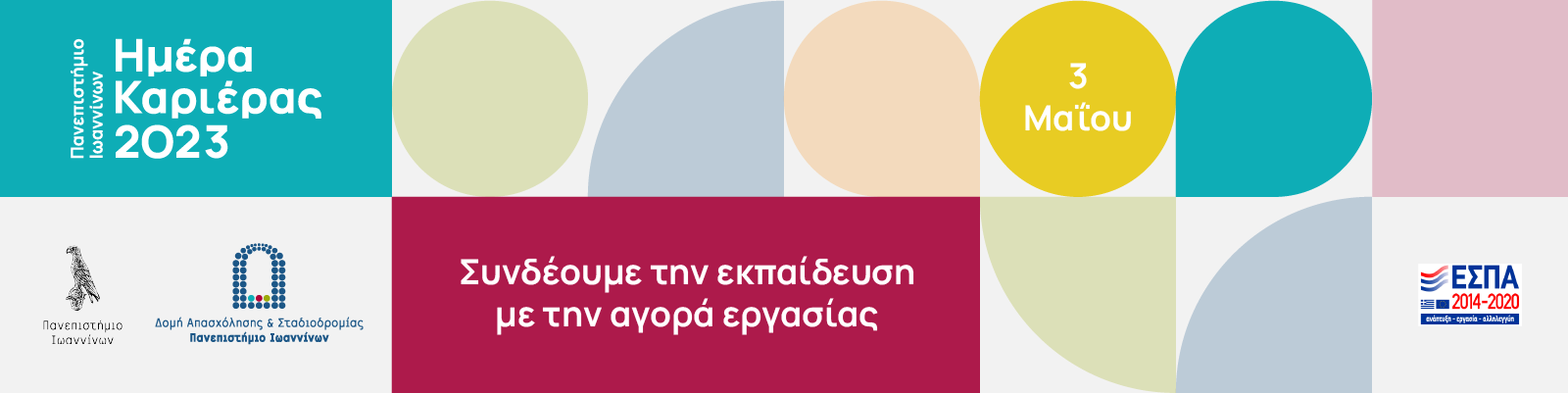 ΕΡΓΑΣΤΗΡΙΟ ΠΡΟΕΤΟΙΜΑΣΙΑΣΑγαπητοί/ες φοιτητές/τριες και απόφοιτοι του Πανεπιστημίου Ιωαννίνων, Η Δομή Απασχόλησης και Σταδιοδρομίας σας προσκαλεί να συμμετέχετε στην εκδήλωση "Ημέρα Καριέρας 2023", την Τετάρτη 3 Μαΐου 2023, στο Συνεδριακό Κέντρο του Πανεπιστημίου Ιωαννίνων «Κάρολος Παπούλιας», και ώρα 10:00- 17:00. Αν αναζητάτε εργασία ή επιθυμείτε να αντλήσετε ενημέρωση σχετικά με τη σημερινή αγορά εργασίας, τις απαιτήσεις και τις προοπτικές απασχόλησης σε διάφορους επαγγελματικούς κλάδους, τότε η συμμετοχή σας στην «Ημέρα Καριέρας 2023» θα πρέπει να είναι η επιλογή σας!Συμμετέχοντας στην ΗΚ2023 του Πανεπιστημίου Ιωάννινων μπορείτε: να γνωρίσετε τις συμμετέχουσες επιχειρήσεις που αναζητούν ανθρώπινο δυναμικό,να αντλήσετε ενημέρωση σχετικά με τις προοπτικές απασχόλησης και απαιτήσεις επαγγελματικών κλάδων,να διεκδικήσετε μια θέση εργασίας ή πρακτικής άσκησης,να πραγματοποιήσετε συνεντεύξεις με στελέχη επιχειρήσεων,να αντλήσετε ενημέρωση αναφορικά με την προοπτική απασχόλησης σε συγκεκριμένες εταιρείεςνα διευρύνετε το δίκτυο των επαφών σαςΓνωρίστε τις συμμετέχουσες επιχειρήσεις:     https://bit.ly/3Kge0SsΠροκειμένου να προετοιμαστείτε καλύτερα για την «Ημέρα Καριέρας 2023» σας προσκαλούμε να συμμετέχετε στο 3ο Εργαστήριο Προετοιμασίας: «Βιογραφικό Σημείωμα & Συνέντευξη – Τα σωστά βήματα προς την επιτυχία», που θα πραγματοποιήσει ο κος Θεόδωρος Παναγιωτόπουλος , Ιδρυτής και Σύμβουλος Ανθρώπινου Δυναμικού, Human Value, την Τρίτη 2 Μαΐου 2023, ώρα 12: 30- 14:30, στην Αίθουσα Σεμιναρίων του Τμήματος Μηχανικών Η/Υ και Πληροφορικής. Πληροφορίες συμμετοχής:   http://careerdays.dasta.uoi.gr Φόρμα εγγραφής για ΗΚ2023: https://bit.ly/40aV3qT Φόρμα εγγραφής στα εργαστήρια προετοιμασίας:  https://Μbit.ly/3naogE0 H “Ημέρa Καριέρας 2023” υλοποιείται στο πλαίσιο του έργου “Γραφείο Διασύνδεσης Πανεπιστημίου Ιωαννίνων” χρηματοδοτούμενο από το Ε.Π. «Ανάπτυξη Ανθρώπινου Δυναμικού και Δια Βίου Μάθηση», ΕΣΠΑ 2014-2020